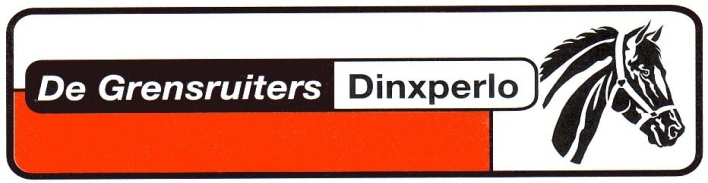 Prijslijst van materiaalverhuur  R.V. en  P.C. “De Grensruiters”Voor vragen etc. kunt u contact opnemen met techniek@grensruiters.nl * Deze is alleen te huur voor leden van de vereniging! De huurder dient zelf te zorgen voor het vervoer van de tent en het opzetten,netjes afbreken en droog terug te brengen. Schade of verlies/diefstal van gehuurde materialen zal door huurder worden vergoed.Verhuurd aan:		Naam		_____________________________			Adres		______________________________			Tel.      	______________________________Verhuurd door:	______________________________Datum (van - tot):	_____________________________□ Contant ontvangen □ Graag rekening sturen naar: 	____________________________________□ Overgemaakt op rekeningnummer NL62RABO0313903743 ten name van De GrensruitersGraag volledige naam en adresgegevens vermelden.MateriaalaantalPrijs per stukPrijs totaalJurywagen€ 75 per dag / € 125 per weekendHindernis compleet € 15 per dag / € 25 per weekend / € 75 per weekHindernis balken per stuk€ 2 per dag / € 3 per weekend /€ 9 per weekHindernis staander per 2€ 5 per dag / € 7,50 per weekend / € 12,5 per weekHindernis lepels per 2€ 1 per dag / € 1,50 per weekend / € 4,50 per weekDressuurhekjes per baan€ 75 per dag / € 125 per weekend DressuurbordenComplete ring letters€ 10 per dag / € 15 per weekendRode plastic stoelen € 0,25 per stoelTent*€ 50 per weekend of per 2 dagen,€ 125 per weekOverig (beschrijving vermelden):Totaal bedrag